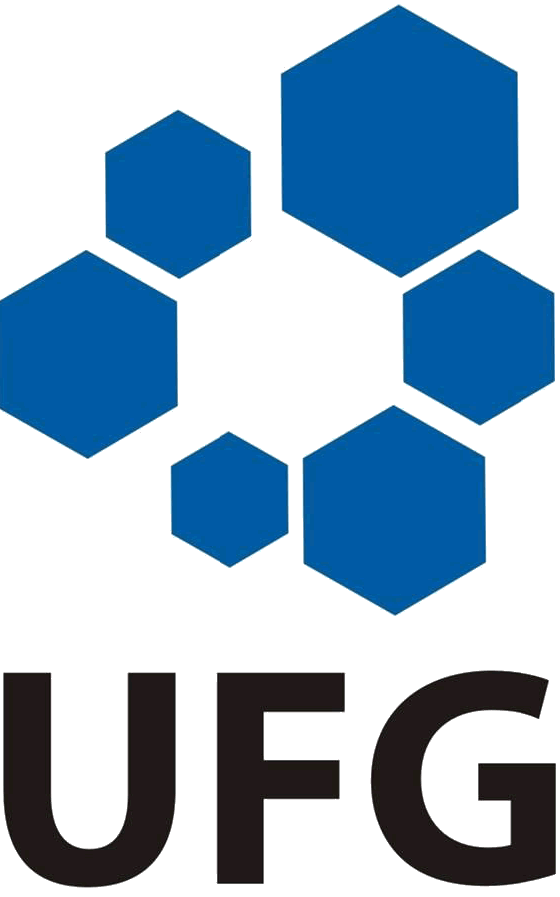 UNIVERSIDADE FEDERAL DE GOIÁSPRÓ-REITORIA DE PÓS-GRADUAÇÃOPrédio da Reitoria - Térreo - CP 131 - Campus II - Goiânia - GO - CEP-74001-970 - Fones: 3521-1023 - Fax: 3521-1163  - Email prpg@.ufg.brSOLICITAÇÃO DE AFASTAMENTO PARA PARTICIPAR DE EVENTOS, PROGRAMAS DE COOPERAÇÂO, APERFEIÇOAMENTO, MISSÕES DE ESTUDOS NO EXTERIOR.Em conformidade com o estabelecido no Art. 1º, inciso II do Decreto nº 91.800 de 18 de outubro de 1985, parágrafo 1º do Art. 1º do Decreto 1.387 de 07 de fevereiro de 1995, alterado pelo Decreto no. 2.349/97. Eu, _______________________________________, matrícula SIAPE:_______, no cargo/função ____________ e lotado(a) no(a) _______________________, solicito autorização para participar do evento ___________________________, na cidade de _________/(país), com afastamento do país entre os dias ___ e ____de _____ de 20____ (com trânsito incluso).(    ) com ônus    (   ) com ônus limitado para UFG   (   ) sem ônusÓrgão financiador: ______________________________________________________________________Apresentação do trabalho: ________________________________________________________________Contato: (062) ___________________/ E-mail:______________________________Goiânia, __/___/20_____________________________________________Assinatura_________________________________________Autorização da Unidade Acadêmica (assinatura/carimbo)Atentar para o Decreto N.7.446 de 01/03/2011 e anexar:(    ) Carta Convite ou documento comprobatório da atividade a ser desenvolvida, incluindo aceite da apresentação do trabalho, se houver;(    ) Documento comprobatório do Órgão ou Instituição Brasileiro, em caso de recebimento de auxílio financeiro ( diária/ passagem / bolsa).OBSERVAÇÕES:- O pedido de afastamento deverá ser encaminhado à PRPG com antecedência mínima de 30 (trinta) dias para deliberação e publicação no Diário Oficial da União;- Considerando a portaria 505 de 29 de dezembro de 2009 do MPOC, o período de trânsito deve incluir no máximo 1 dia antes e 1 dia depois do evento. Exceções dadas em função de maior período de trânsito em viagens internacionais. Em geral, pedidos para eventos e missões na Europa e Estados Unidos, especialmente em eventos que ocorram em cidades no interior dos países, requerendo deslocamentos adicionais, poderão incluir trânsito de até 2 dias. Eventos em países mais distantes da Ásia ou Oriente médio poderão incluir até 3 dias de trânsito. Em TODOS esses casos, o docente ou Técnico-Administrativo deve incluir uma justificativa detalhada de trânsito maior do que 1 dia, explicitando os trajetos e particularidades do deslocamento;- Ao marcar a opção “Com ônus”, o docente ou técnico administrativo deve declarar o Órgão, Unidade Acadêmica ou Programa de Pós-Graduação que está financiando o afastamento com passagens ou diárias (além do próprio salário pela UFG). A opção “Com ônus limitado para a UFG” deve ser marcada se a UFG for manter o salário durante o afastamento (que é o caso geral).- É necessário preencher, além dessa solicitação, o formulário do MEC para afastamentos.